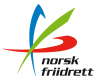 Vi inviterer til vårens første Lerøy-samling for alle født i 2004-2005Dato: onsdag 2.maiKlokken: 18:00-19:30 Sted: Greveskogen i TønsbergTønsberg friidrettsklubb inviterer alle som er født i 2004/2005 til Lerøy-samling. Vi vil gjerne se alle kretsens ungdommer født i 2004/2005 i aksjon og håper at så mange klubber som mulig oppfordrer sine medlemmer til å være med. Treningen vil inneholde sprint, kule og lengde. Det er sosialt og gøy å være med på samling! Her møter ungdommene friidrettsvenner fra hele fylket og får muligheten til å trenes av andre enn de som trener dem til vanlig. Håper mange har mulighet til å være med, og til å skape godt samhold innen friidretten! Vi oppfordrer alle til å bruke Team t-skjorten på disse samlingene. Kom og bli med! Knud Torjesen fra kretsen er ansvarlig for ungdomssamlingene. Vi har egen Facebook-side: foresatte og de over 13 år bør følge med! Her legger vi ut informasjon som vedrører ungdomssamlingene gjennom hele året. https://www.facebook.com/benditsamlingervestfold